Learning Agreement Student Mobility for Traineeships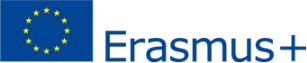 Between Programme and Partner CountriesFrom Partner to Programme CountriesHigher Education: Learning Agreement form Student’s name Academic Year 20…/20…1 Nationality: Country to which the person belongs administratively and that issues the ID card and/or passport.2 Study cycle: Short cycle (EQF level 5) / Bachelor or equivalent first cycle (EQF level 6) / Master or equivalent second cycle (EQF level 7) / Doctorate or equivalent third cycle (EQF level 8).3 Field of education: The ISCED-F 2013 search tool available at http://ec.europa.eu/education/tools/isced-f_en.htm should be used to find the ISCED 2013 detailed field of education and training that is closest to the subject of the degree to be awarded to the trainee by the sending institution.4 Erasmus code: a unique identifier that every higher education institution that has been awarded with the Erasmus Charter for Higher Education (ECHE) receives. It is only applicable to higher education institutions located in Programme Countries.5 Contact person at the Programme/ Partner Country Institution: a person who provides a link for administrative information and who, depending on the structure of the higher education institution, may be the departmental coordinator or will work at the international relations office or equivalent body within the institution.6 Contact person at the Receiving Organisation: a person who can provide administrative information within the framework of Erasmus+ traineeships. The contact person may act as well as supervisor who is the person responsible for signing the Learning Agreement.7 Mentor: the role of the mentor is to provide support, encouragement and information to the trainee on the life and experience relative to the organisation (culture of the organisation, informal codes and conducts, etc.). Normally, the mentor should be a different person than the supervisor and the supervisor.1Higher Education: Learning Agreement form Student’s name Academic Year 20…/20…Before the mobilityThe level of language competence9 in ________ [indicate here the main language of work] that the trainee already has or agrees to acquire by the start of the mobility period is: A1 ☐      A2 ☐      B1 ☐      B2 ☐      C1 ☐      C2 ☐      Native speaker ☐8 Traineeship in digital skills: any traineeship will be considered as such when one or more of the following activities are practised by the trainee: digital marketing (e.g. social media management, web analytics); digital graphical, mechanical or architectural design; development of apps, software, scripts, or websites; installation, maintenance and management of IT systems and networks; cybersecurity; data analytics, mining and visualisation; programming and training of robots and artificial intelligence applications. Generic customer support, order fulfilment, data entry or office tasks are not considered in this category.9       Level     of     language     competence: a     description     of     the     European     Language     Levels     (CEFR)     is     available     at: https://europass.cedefop.europa.eu/en/resources/european-language-levels-cefr10 ECTS credits or equivalent: in countries where the "ECTS" system it is not in place, in particular for institutions located in Partner Countries not participating in the Bologna process, "ECTS" needs to be replaced in all tables by the name of the equivalent system that is used. A web link to an explanation to the system should be added.2Higher Education: Learning Agreement form Student’s name Academic Year 20…/20…11 Responsible person at the Programme/Partner Country institution: this person is responsible for signing the Learning Agreement, amending it if needed and recognising the credits and associated learning outcomes on behalf of the responsible academic body as set out in the Learning Agreement. The name and email of the Responsible person must be filled in only in case it differs from that of the Contact person mentioned at the top of the document.12 Supervisor at the Receiving Organisation: this person is responsible for signing the Learning Agreement, amending it if needed, supervising the trainee during the traineeship and signing the Traineeship Certificate. The name and email of the Supervisor must be filled in only in case it differs from that of the Contact person mentioned at the top of the document.3Higher Education: Learning Agreement form Student’s name Academic Year 20…/20…During the MobilityAfter the Mobility4StudentLast name(s)First name(s)Date of birthNationality1Gender: [Male/Female/ Undefined]Study cycle2Field of education3StudentThe Programme Country InstitutionNameFaculty/ DepartmentErasmus code4AddressCountryContact person name5 email; phoneContact person name5 email; phoneThe Programme Country InstitutionThe Partner Country InstitutionNameFaculty/ DepartmentFaculty/ DepartmentAddressCountryContact person name; email; phoneContact person name; email; phoneThe Partner Country InstitutionReceiving OrganisationNameDepartmentAddress; websiteCountrySizeContact person6 name; position; e-mail; phoneMentor7 name; position;e-mail; phoneReceiving Organisation☐ < 250 employees ☐ > 250 employeesTable A - Traineeship Programme at the Receiving OrganisationPlanned period of the mobility: from [month/year] ……………. to [month/year] …………….Table A - Traineeship Programme at the Receiving OrganisationPlanned period of the mobility: from [month/year] ……………. to [month/year] …………….Traineeship title: …Traineeship title: …Number of working hours per week: …Traineeship in digital skills8: Yes ☐ No ☐Detailed programme of the traineeship:Detailed programme of the traineeship:Knowledge, skills and competences to be acquired by the end of the traineeship (expected Learning Outcomes):Knowledge, skills and competences to be acquired by the end of the traineeship (expected Learning Outcomes):Monitoring plan:Monitoring plan:Evaluation plan:Evaluation plan:Table B – Commitment of the Sending Institution before the mobility Please use only one of the following boxes:Recognition linked to the Traineeship Programme1. The traineeship is embedded in the curriculum and upon satisfactory completion of the traineeship, the institution undertakes to:Table B – Commitment of the Sending Institution before the mobility Please use only one of the following boxes:Recognition linked to the Traineeship Programme1. The traineeship is embedded in the curriculum and upon satisfactory completion of the traineeship, the institution undertakes to:Table B – Commitment of the Sending Institution before the mobility Please use only one of the following boxes:Recognition linked to the Traineeship Programme1. The traineeship is embedded in the curriculum and upon satisfactory completion of the traineeship, the institution undertakes to:Award …….. .…ECTS credits (or equivalent)10Award …….. .…ECTS credits (or equivalent)10Give a grade based on:     Traineeship certificate ☐	Final report ☐     Interview ☐Give a grade based on:     Traineeship certificate ☐	Final report ☐     Interview ☐Record the traineeship in the trainee'sTranscript of Records Yes ☐ (mandatory)Record the traineeship in the trainee'sDiploma Supplement (mandatory if sending institution in EHEA)	Yes ☐ No ☐Record the traineeship in the trainee'sEuropass Mobility Document: Yes ☐ No ☐2. The traineeship is voluntary and, upon satisfactory completion of the traineeship, the institution undertakes to:2. The traineeship is voluntary and, upon satisfactory completion of the traineeship, the institution undertakes to:2. The traineeship is voluntary and, upon satisfactory completion of the traineeship, the institution undertakes to:Table B – Commitment of the Programme Country Institution regarding Accident insurance for the traineeTable B – Commitment of the Programme Country Institution regarding Accident insurance for the traineeTable B – Commitment of the Programme Country Institution regarding Accident insurance for the traineeTable B – Commitment of the Programme Country Institution regarding Accident insurance for the traineeThe Programme Country Institution will provide accident insurance to the trainee (if not provided by the Receiving Organisation ):Yes ☐ No ☐The accident insurance covers:- accidents during work-related travel:     Yes ☐ No ☐ - accidents on the way to or from work: Yes ☐ No ☐The Programme Country Institution will provide liability insurance to the trainee (if not provided by the Receiving Organisation): Yes ☐ No ☐The Programme Country Institution will provide liability insurance to the trainee (if not provided by the Receiving Organisation): Yes ☐ No ☐Table C - Receiving OrganisationTable C - Receiving OrganisationTable C - Receiving OrganisationTable C - Receiving OrganisationTable C - Receiving OrganisationThe Receiving Organisation will provide financial support to the trainee for the traineeship: Yes ☐ No ☐The Receiving Organisation will provide financial support to the trainee for the traineeship: Yes ☐ No ☐If yes, amount (EUR/month): ………..The Receiving Organisation will provide a contribution in kind to the trainee for the traineeship: Yes ☐ No ☐ If yes, please specify: ….The Receiving Organisation will provide a contribution in kind to the trainee for the traineeship: Yes ☐ No ☐ If yes, please specify: ….The Receiving Organisation will provide a contribution in kind to the trainee for the traineeship: Yes ☐ No ☐ If yes, please specify: ….The Receiving Organisation will provide accident insurance to the trainee (if not provided by the Programme Country Institution): Yes ☐ No ☐The accident insurance covers:- accidents during work-related travel: Yes ☐ No ☐ - accidents on the way to or from work: Yes ☐ No ☐The accident insurance covers:- accidents during work-related travel: Yes ☐ No ☐ - accidents on the way to or from work: Yes ☐ No ☐The Receiving Organisation will provide liability insurance to the trainee (if not provided by the Programme Country Institution): Yes ☐ No ☐The Receiving Organisation will provide liability insurance to the trainee (if not provided by the Programme Country Institution): Yes ☐ No ☐The Receiving Organisation will provide liability insurance to the trainee (if not provided by the Programme Country Institution): Yes ☐ No ☐The Receiving Organisation will provide appropriate support and equipment to the trainee.The Receiving Organisation will provide appropriate support and equipment to the trainee.The Receiving Organisation will provide appropriate support and equipment to the trainee.Upon completion of the traineeship, the Organisation undertakes to issue a Traineeship Certificate within 5 weeks after the end of the traineeship.Upon completion of the traineeship, the Organisation undertakes to issue a Traineeship Certificate within 5 weeks after the end of the traineeship.Upon completion of the traineeship, the Organisation undertakes to issue a Traineeship Certificate within 5 weeks after the end of the traineeship.By signing this document, the trainee, the Programme Country Institution, the Receiving Organisation and the Partner Country Institution confirm that they approve the Learning Agreement and that they will comply with all the arrangements agreed by all parties. The trainee and Receiving Organisation will communicate any problem or changes regarding the traineeship period to the Partner Country Institution and the Programme Country Institution. The Programme Country Institution and the trainee should also commit to what is set out in the Erasmus+ grant agreement. The Programme Country Institution undertakes to respect all the principles of the Erasmus Charter for Higher Education relating to traineeships and the Partner Country Institution commits to respect the principles agreed in the inter-institutional agreement for institutions located in Partner Countries.By signing this document, the trainee, the Programme Country Institution, the Receiving Organisation and the Partner Country Institution confirm that they approve the Learning Agreement and that they will comply with all the arrangements agreed by all parties. The trainee and Receiving Organisation will communicate any problem or changes regarding the traineeship period to the Partner Country Institution and the Programme Country Institution. The Programme Country Institution and the trainee should also commit to what is set out in the Erasmus+ grant agreement. The Programme Country Institution undertakes to respect all the principles of the Erasmus Charter for Higher Education relating to traineeships and the Partner Country Institution commits to respect the principles agreed in the inter-institutional agreement for institutions located in Partner Countries.By signing this document, the trainee, the Programme Country Institution, the Receiving Organisation and the Partner Country Institution confirm that they approve the Learning Agreement and that they will comply with all the arrangements agreed by all parties. The trainee and Receiving Organisation will communicate any problem or changes regarding the traineeship period to the Partner Country Institution and the Programme Country Institution. The Programme Country Institution and the trainee should also commit to what is set out in the Erasmus+ grant agreement. The Programme Country Institution undertakes to respect all the principles of the Erasmus Charter for Higher Education relating to traineeships and the Partner Country Institution commits to respect the principles agreed in the inter-institutional agreement for institutions located in Partner Countries.By signing this document, the trainee, the Programme Country Institution, the Receiving Organisation and the Partner Country Institution confirm that they approve the Learning Agreement and that they will comply with all the arrangements agreed by all parties. The trainee and Receiving Organisation will communicate any problem or changes regarding the traineeship period to the Partner Country Institution and the Programme Country Institution. The Programme Country Institution and the trainee should also commit to what is set out in the Erasmus+ grant agreement. The Programme Country Institution undertakes to respect all the principles of the Erasmus Charter for Higher Education relating to traineeships and the Partner Country Institution commits to respect the principles agreed in the inter-institutional agreement for institutions located in Partner Countries.By signing this document, the trainee, the Programme Country Institution, the Receiving Organisation and the Partner Country Institution confirm that they approve the Learning Agreement and that they will comply with all the arrangements agreed by all parties. The trainee and Receiving Organisation will communicate any problem or changes regarding the traineeship period to the Partner Country Institution and the Programme Country Institution. The Programme Country Institution and the trainee should also commit to what is set out in the Erasmus+ grant agreement. The Programme Country Institution undertakes to respect all the principles of the Erasmus Charter for Higher Education relating to traineeships and the Partner Country Institution commits to respect the principles agreed in the inter-institutional agreement for institutions located in Partner Countries.By signing this document, the trainee, the Programme Country Institution, the Receiving Organisation and the Partner Country Institution confirm that they approve the Learning Agreement and that they will comply with all the arrangements agreed by all parties. The trainee and Receiving Organisation will communicate any problem or changes regarding the traineeship period to the Partner Country Institution and the Programme Country Institution. The Programme Country Institution and the trainee should also commit to what is set out in the Erasmus+ grant agreement. The Programme Country Institution undertakes to respect all the principles of the Erasmus Charter for Higher Education relating to traineeships and the Partner Country Institution commits to respect the principles agreed in the inter-institutional agreement for institutions located in Partner Countries.CommitmentNameEmailPositionDateSignatureTraineeTraineeResponsible person11 at the Programme Country InstitutionResponsible person at the Partner Country InstitutionSupervisor12 at the Receiving OrganisationTable A2 - Exceptional Changes to the Traineeship Programme at the Receiving Organisation(to be approved by e-mail or signature by the student, the responsible person in the Programme Country Institution, the responsible person in the Receiving Organisation and the Partner Country Institution)Planned period of the mobility: from [month/year] ……………. till [month/year] …………….Table A2 - Exceptional Changes to the Traineeship Programme at the Receiving Organisation(to be approved by e-mail or signature by the student, the responsible person in the Programme Country Institution, the responsible person in the Receiving Organisation and the Partner Country Institution)Planned period of the mobility: from [month/year] ……………. till [month/year] …………….Traineeship title: …Number of working hours per week: …Detailed programme of the traineeship period:Detailed programme of the traineeship period:Knowledge, skills and competences to be acquired by the end of the traineeship (expected Learning Outcomes):Knowledge, skills and competences to be acquired by the end of the traineeship (expected Learning Outcomes):Monitoring plan:Monitoring plan:Evaluation plan:Evaluation plan:Table D - Traineeship Certificate by the Receiving OrganisationName of the trainee:Name of the Receiving Organisation:Sector of the Receiving Organisation:Address of the Receiving Organisation [street, city, country, phone, e-mail address], website:Start date and end date of traineeship: from [day/month/year] …………………. to [day/month/year] ………………..Traineeship title:Detailed programme of the traineeship period including tasks carried out by the trainee:Knowledge, skills (intellectual and practical) and competences acquired (achieved Learning Outcomes):Evaluation of the trainee:Date:Name and signature of the Supervisor at the Receiving Organisation: